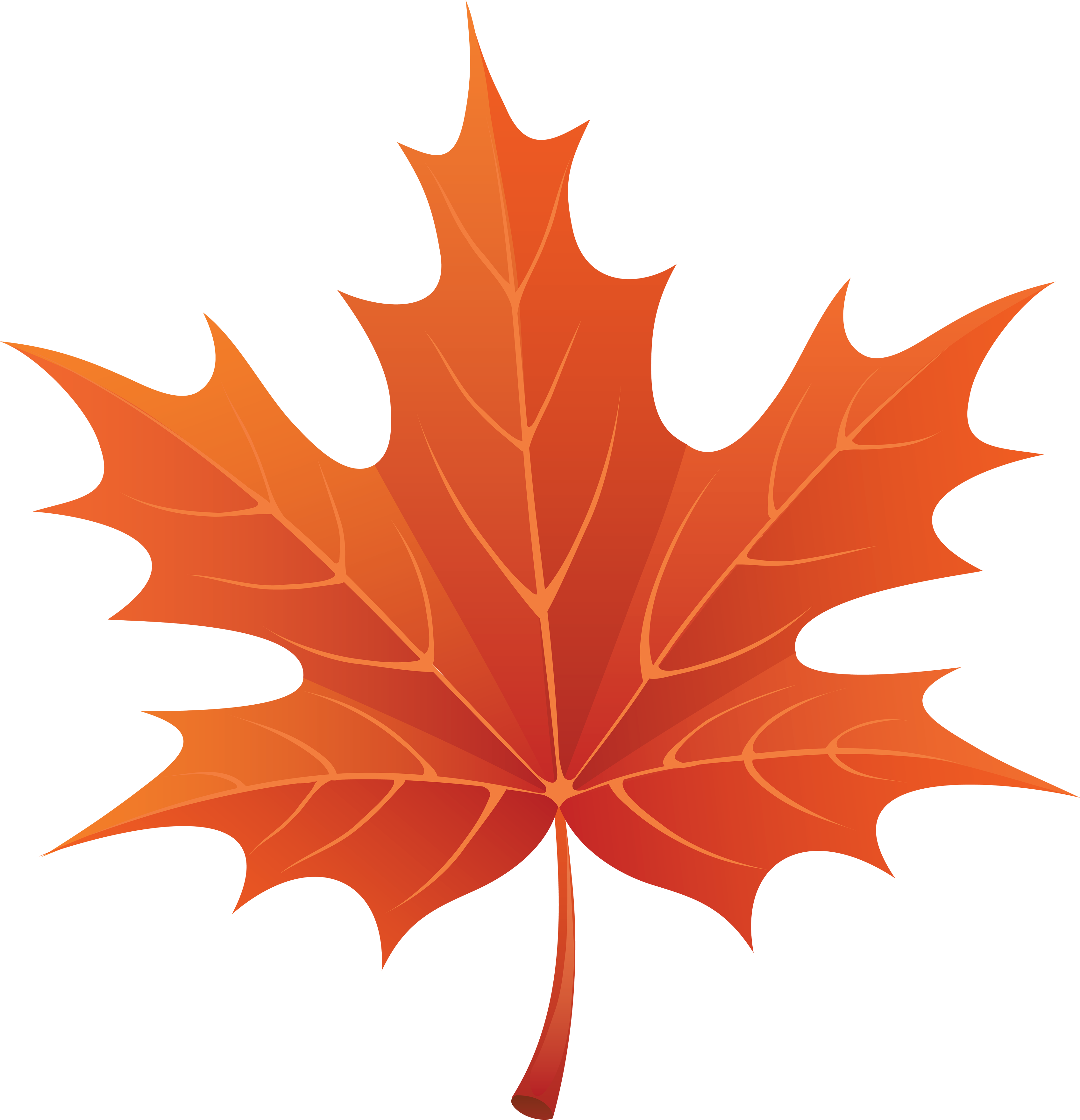 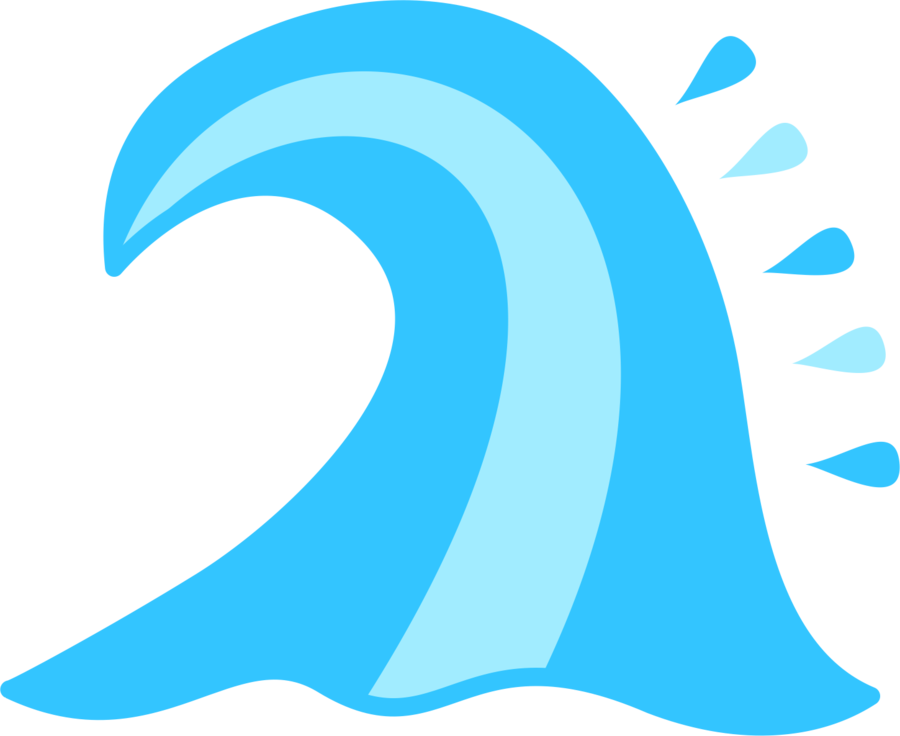 SUNDAYMONDAYTUESDAYWEDNESDAYTHURSDAYFRIDAYSATURDAY1Michigan State Fair in Novi 12:30-3:30pm2Labor Day BBQ @ OLH312:00-2:30pm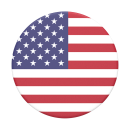 3Bowling 2:00pmMake Bath Bombs for BIA & Dinner @ OLH2 4:15-6:15p4Adapted Yoga @ OLH2 2:00pmArt Teacher & Dinner @ OLH 5:00-7:00pm5Bingo @ Costick Center 1:15pm *50 & Older*Library5:00-6:30pm6Baseball Game @ Jimmy John’s Field & Fireworks7:00pm7Brighton’s Smokin Jazz & BBQ Blues Festival5:00-8:00pm8Arts & Apple Festival in Rochester Hills1:00-3:00pm9Bible Study @ OLH10:00amBowling League6:30pm10Bowling 2:00pmMake Bath Bombs for BIA & Dinner @ OLH2 4:15-6:15p11Adapted Yoga @ OLH2 2:00pmBingo & Dinner @ OLH 5:00-7:00pm12BIA Dinner Dance in Lansing6:00-10:00pm*Please dress nicely*13BBQ & Game Night @ Each House5:00-7:00pm14Movie TheaterTime TBD15Moon Over Buffalo Play @ Village Players 2:00pm*Comedy*Happy Birthday Mark K!!16Bible Study @ OLH10:00amBowling League6:30pm17Bowling 2:00pmMake Treats/Goody Bags the Homeless @ OLH2 5:30-7:00pm18Adapted Yoga @ OLH2 2:00pmArt Teacher & Dinner @ OLH 5:00-7:00pm19Bingo @ Costick Center 1:15pm *50 & Older*YMCA5:00-6:30pm*Times can vary*20Tigers Game & Fireworks7:00pm21Feeding Homeless in Detroit 12:00pmHappy Birthday Eddie C!!22DIY Street Fair in Ferndale1:00-3:00pm23Bible Study @ OLH10:00amBowling League6:30pm24Bowling 2:00pmHappy Birthday Patty C!!Walk @ Local Park or in neighborhood5:30-7:00pm25Auto No Fault Rally in Lansing!!8:00-2:00pmHappy Birthday Brian!Bingo & Dinner @ OLH 5:00-7:00pm26Bingo @ Costick Center 1:15pm *50 & Older*Karaoke at Shield’s Pizza 8:00pm 27Sterling Heights Dance6:30-9:30pm28Cider Mill/Apple Orchard1:00-3:00pm29ChurchTime TBD30Bible Study @ OLH10:00amHappy Birthday Maria H!!Bowling League6:30pm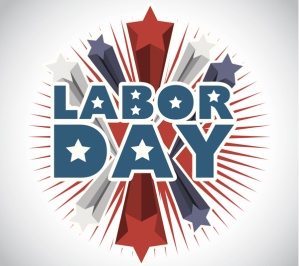 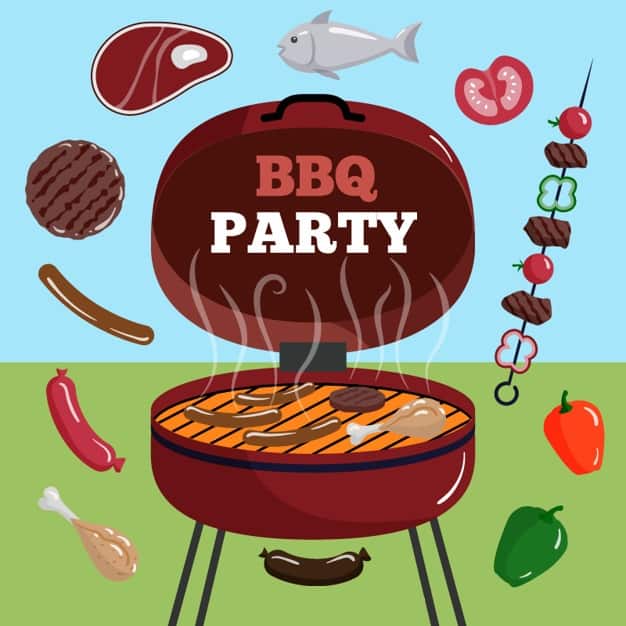 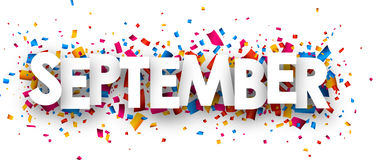 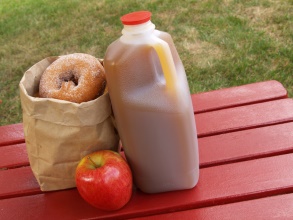 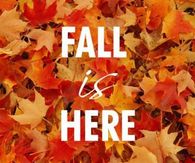 